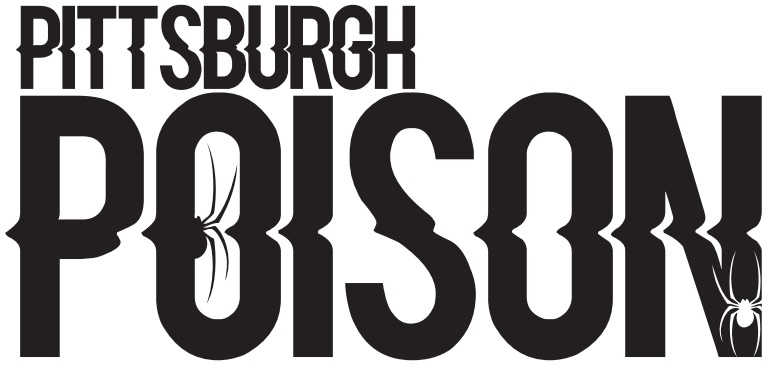 MINISP- Primary Team, S- Secondary Team, SS- Third Team.  You must accept your Primary team in order to crossover. PRACTICE INFOAll teams will practice once/week in the summer.  In addition to team practice, athletes will be assigned to a tumbling class, tricks class and stretching/conditioning class (skills).  During the school year teams will practice twice/week and will have skills.  School year schedule will be posted by August 1st.  COMPETITION SCHEDULETEAM INTRO- Thursday June 16th 6:00pm.  Athletes and parents will attend.  Athletes wear practice wear.  If time permits, we will practice.  June Tuition- $50 due at team intro.  Crossovers do not pay extra in June (if you crossover to a jr/sr team you will pay the higher price).  Cash or check only.  Summer practice schedule will begin June 20th.  2P4P678P9P10P151920212223P2526P28P29P31333476Summer PracticeMondays 6:30-7:30pmSummer SkillsSchedule will be emailedSchool Year PracticeTwo days/week TBAChoreographyAugust- dates tbaDateEventLocationNovember 12thAmericheerDayton, OHDecember 3rd-4thWSFLouisville, KYDecember 11thElitePittsburgh, PAJanuary 22ndCCC Hard Rockin NationalsErie, PAFebruary 18thCCC Red HotSlippery Rock, PAMarch 4th-5th Stage 8 Nashville, TNApril 1st-2ndDance 1stDayton, OH